   
                              MURANG’A UNIVERSITY OF TECHNOLOGY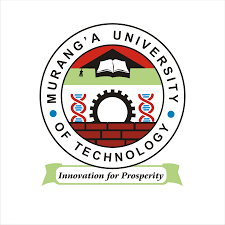 SCHOOL OF EDUCATIONUNIVERSITY EXAMINATION FOR DEGREE OF BACHELOR OF EDUCATION ARTS(EECD)2ND YEAR 2NDSEMESTER 2016/2017 ACADEMIC YEARMAIN CAMPUS-SCHOOL BASEDCOURSE CODE: EDF 3221/ EDF2106COURSE TITTLE: PHILOSOPHY OF EDUCATIONEXAM VENUE: LR                                                 STREAM(Bed.EECD)DATE:                                                                       EXAM SESSION:                                      TIME: 2HRSInstructionsAnswer three questions. Question one is compulsory and any other two questions.Do not write on the question paper.Candidates must hand in their answer booklets to the invigilator while in the examination room.Question 1Briefly define philosophy as a discipline of education.(6 Marks )Briefly, explain the following:					(9 Marks)Naturalism IdealismPragmatism State and briefly explain five aims of education 	(15Marks)Question 2Discuss how Epistemology seeks to handle questions concerning knowledge and its relevance to education issues.(20 marks)Question 3With examples explain how existentialism can be applied to Kenyan Education system.(20 marks)Question 4 Compare Plato's and John Dewey's view of Education and discuss the identified most appropriate for the Kenyan Education system.(20 marks)Question 5Name and explain five divergent theories of knowing (types of knowledge) and their sources. (20 marks)